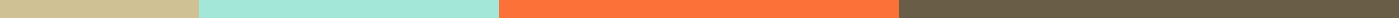 Project Proposal For StudentsTitle PageProject Title: Eco-Friendly Packaging Solutions for Small BusinessesStudent Name: Alex JohnsonCourse Title: Sustainable Design 101Instructor's Name: Professor Maria LopezDate: April 5, 2024Executive SummaryThis project aims to explore innovative, eco-friendly packaging solutions that small businesses can adopt to reduce their environmental impact. Through research and design, the project will develop a series of sustainable packaging prototypes that are cost-effective, appealing, and functional.IntroductionBackground: With the increasing global focus on sustainability, businesses are under pressure to reduce their environmental footprint. Packaging waste significantly contributes to pollution and landfill.
Objectives: This project seeks to design sustainable packaging solutions for small businesses, emphasizing biodegradability, recycling, and minimalism.Literature ReviewCurrent literature reveals a gap in affordable, eco-friendly packaging options for small enterprises. Studies by Smith (2021) and Lee et al. (2023) highlight the demand for sustainable packaging but note the high cost and limited availability as major barriers.MethodologyApproach: The project will involve:Researching sustainable materials and design principles.Designing a series of packaging prototypes using CAD software.Assessing the feasibility and environmental impact of each design. Timeline: May 2024 - Initial research and design phase; June 2024 - Prototype development; July 2024 - Evaluation and final report.Expected OutcomesImpact: The project expects to demonstrate that sustainable packaging can be both aesthetically pleasing and cost-effective, encouraging small businesses to make the switch.
Application: The findings will be compiled into a guidebook for small businesses interested in adopting eco-friendly packaging.BudgetCost Breakdown: Estimated total cost of $500, covering materials for prototypes, software licenses, and printing of the final report.QualificationsAs a third-year Sustainable Design student, I have completed courses in environmental science and product design, equipping me with the necessary skills to undertake this project.Conclusion"Eco-Friendly Packaging Solutions for Small Businesses" aims to bridge the gap between sustainability and practicality in packaging. With your support, we can pave the way for a greener future in business practices.ReferencesSmith, J. (2021). "Sustainability in Packaging: A Must for Modern Businesses." Journal of Eco-Friendly Design.Lee, K., et al. (2023). "Barriers to Sustainable Packaging Adoption." International Journal of Sustainable Development.AppendicesAppendix A: Preliminary Design SketchesAppendix B: Sustainable Materials Research SummaryThis detailed proposal serves as a blueprint for the project, outlining the objectives, methodology, and anticipated impact, all tailored to demonstrate the feasibility and need for sustainable packaging solutions.